Appendix 1. Descriptive and Inferential Statistical Results. All charts prepared with DATAtab (DATAtab Team 2022). Tables A1–A28: Descriptive and inferential statistics for Time as independent variable.Tables A29–A48: Descriptive and inferential statistics for assessing relationships between categorical variables.Table A49–A59: Statistics for ‘fire’, ‘to complete, finish’, and ‘cacao’.Tables A60–A63: Statistics for Time and Region.Table A1. Descriptive statistics of 22A according to time. a) Dated texts. b) All texts according to Period (Early Classic, Late Classic).a. Dated texts (Gregorian Years)b. Texts by Period (Early Classic vs. Late Classic)Figure A1. Distribution of texts in dataset. a) Distribution of dated texts (N = 74). The dashed horizontal bar represents the median, and the dashed diamond represents the Standard Deviation. b) Distribution of all texts by period (Early Classic, Late Classic) (N = 125).Table A2. Tests for normal distribution of all dated texts (Gregorian years).Figure A2. Tests of normal distribution for dated texts. a) Histogram. b) Normal Probability Plot.Table A3. Descriptive statistics for 22A according to Media (portable, monumental) and Time. a. Media according to Time (Gregorian)b. Media according to Time (Period)Table A4. Statistical tests for relationship between Media types and Time (Period). a) Mann-Whitney U-Test results. b) Chi-Square Test results. c) Observed and expected frequencies, with higher than expected values in bold.Table A5. Statistics for Mann-Whitney U-Test of dated texts (Gregorian years, N = 74) according to Media. a) Descriptive statistics. b) Ranks. c) Statistics for Mann-Whitney U-Test,a. Descriptive Statisticsb. Ranksc. Statistics for Mann-Whitney U-TestTable A6. Descriptive statistics for 22A according to Graphemic Type and Time.a. Target Grapheme Types according to Time (Gregorian)b. Target Grapheme Types according to Time (Period)Table A7. Inferential statistical tests: Grapheme Type according to Time. a) Period. b) Gregorian.Table A8. Descriptive statistics for 22A according to Broad Phonological Class of initial consonant of target syllabogram or logogram.a. Broad phonological class according to time (Gregorian years)b. Broad phonological class according to time (Period)Table A9. Inferential statistics results: Broad Phonological Class and Time. a) Chi-Square Test for Period. b) Statistics for Mann-Whitney U-Test for Gregorian. c) Ranks of Mann-Whitney U-Test.c. 	RanksTable A10. Distribution of 22A according to Narrow Phonological Class 1 and Time. a. Descriptive statistics for Narrow Phonological Class 1 for dated texts (Gregorian)b. Descriptive statistics for Narrow Phonological Class 1 for all texts (Period)Table A11. Kruskal-Wallis Test statistics results for Narrow Phonological Class 1 and Time (Gregorian). a) Ranks. c) Statistics for Kruskal-Wallis Test. d) Dunn-Bonferroni Tests.a. Ranksb. Statistics for Kruskal-Wallis Testc. Dunn-Bonferroni TestsAdj. p: Values adjusted with Bonferroni correction.Table A12. Kruskal-Wallis Test statistics results for Narrow Phonological Class 1 and Time (Period). a) Ranks. c) Statistics for Kruskal-Wallis Test. d) Dunn-Bonferroni Tests.a. Ranks b. Statisticsc. Dunn-Bonferroni-TestsAdj. p: Values adjusted with Bonferroni correction.Table A13. Descriptive statistics for Narrow Phonological Class 2 with respect to Time.a. Descriptive statistics for Narrow Phonological Class 2 for dated texts (Gregorian)b. Descriptive statistics for Narrow Phonological Class 2 for all texts (Period)Table A14. Kruskal-Wallis Test statistics results for Narrow Phonological Class 2 and Time (Gregorian). a) Ranks. c) Statistics for Kruskal-Wallis Test. d) Dunn-Bonferroni Tests.a. Ranksb. Statistics for Kruskal-Wallis Testc. Dunn-Bonferroni-TestsAdj. p: Values adjusted with Bonferroni correction.Table A15. Kruskal-Wallis Test statistics results for Narrow Phonological Class 2 and Time (Period). a) Ranks. c) Statistics for Kruskal-Wallis Test. d) Dunn-Bonferroni Tests.a. Ranksb. Statistics for Kruskal-Wallis Testc. Dunn-Bonferroni-TestsAdj. p: Values adjusted with Bonferroni correction.Table A16. Descriptive statistics for Broad Phonological Class 2 variable with respect to Time.a. Broad Phonological Class 2 with respect to Time (Gregorian)b. Broad Phonological Class 2 with respect to Time (Period)Figure A3. Graphic distribution of Broad Phonological Class 2 with respect to Time. a) Gregorian. b) Period (Early Classic, Late Classic).Table A17. Inferential statistics for Broad Phonological Class 2 with respect to Time. a)-b) Mann-Whitney U-Test results for dated (Gregorian) dataset. c)-d) Mann-Whitney U-Test results for dated and undated (Period) dataset.a. Gregorian: Ranksb. Gregorian: Statisticsc. Period: Ranksd. Period: StatisticsTable A18. Descriptive statistics for Grammatical Class 1 and Grammatical Class 2 variables with respect to Time.a. Grammatical Class 2 and Time (Gregorian).b. Grammatical Class 1 and Time (Gregorian).c. Grammatical Class 2 and Time (Period).d. Grammatical Class 1 and Time (Period).Table A19. Inferential statistics for Grammatical Class 1 and 2 with respect to Time (Period). a. Grammatical Class 1: Ranks b. Grammatical Class 1: Statistics for Mann-Whitney U-Testc. Grammatical Class 2: Ranksd. Grammatical Class 2: Statistics for Kruskal-Wallis Teste. Grammatical Class 2: Dunn-Bonferroni-TestsAdj. p: Values adjusted with Bonferroni correction.Table A20. Inferential statistics for Grammatical Class 1 and 2 with respect to Time (Gregorian).a. Grammatical Class 1: Ranks for Mann-Whitney U-Testb. Grammatical Class 1: Statistics for Mann-Whitney U-Testc. Grammatical Class 2: Ranks for Kruskal-Wallis Testd. Grammatical Class 2: Statistics for Kruskal-Wallis Teste. Grammatical Class 2: Dunn-Bonferroni-TestsAdj. p: Values adjusted with Bonferroni correction.Table A21. Inferential statistics results: Grammatical Class 1 (no cases of grammatical morphemes included) and Period.a. Chi-Square Test for independence of grammatical class and period (all texts).b. Observed and expected (italics) frequenciesTable A22. Inferential statistics results: Grammatical Class 1 and Period with specified frequencies based on linguistic (Ch’olan) data for nouns and verbs with C1VC1 shapes.a. Observed and specified (italics) frequenciesb. Chi-Square Test for independenceTable A23. Inferential statistics results: Grammatical Class 1 and Period with specified frequencies based on linguistic (Ch’olan) data for nouns and verbs with C1VC1 shapes, accounting for overrepresentation (more C1VC1 shapes in nouns class than verbs class, proportionately).a. Observed, specified (italics) expected, and expected (bold) frequenciesb. Chi-Square Test for independenceTable A24. Descriptive statistics for Locus variable and Time. a) Dated texts. b) Texts according to period.a. Locus variable in dated texts (Gregorian years, N = 74).b. Locus variable in all texts by Period (Early Classic vs. Late Classic, N = 125).Table A25. Locus variable: results of Kruskal-Wallis Test for dated texts (Gregorian). a) Ranks. b) Statistics of Kruskal-Wallis Test. c) Dunn-Bonferroni Tests.a. Locus variable in dated texts (Gregorian): Ranksb. Locus variable in dated texts (Gregorian): Statistics c. Locus variable in dated texts (Gregorian): Dunn-Bonferroni TestsAdj. p: Values adjusted with Bonferroni correction.Table A26. Locus variable: results of Kruskal-Wallis Test for all texts by Period (Early Classic vs. Late Classic). a) Ranks. b) Statistics of Kruskal-Wallis Test. c) Dunn-Bonferroni Tests.c. Locus variable in all texts (Period): Ranksd. Locus variable in all texts (Period): StatisticsTable A27. Descriptive statistics for Function variable with respect to time. a. Gregorianb. PeriodTable A28. Kruskal-Wallis Tests for Function and Time (Gregorian; Period).a. Dated texts (Gregorian): Ranksb. Dated texts (Gregorian): Statisticsc. All texts (Period): Ranksd. All texts (Period): StatisticsTable A29. Locus and Media: Chi-Square Test. a) Statistics. b) Observed vs. Expected frequencies (italics).a. All texts (N = 122): Statisticsb. ObservedTable A30. Locus and Broad Phonological Class: Chi-Square Test. a) Statistics. b) Observed vs. Expected frequencies (italics).a. All texts (N = 122): Statisticsb. Observed vs. Expected (italics) frequenciesTable A31. Locus and Narrow Phonological Class 1: Chi-Square Test. a) Statistics. b) Observed vs. Expected frequencies (italics).a. All texts (N = 122): Statisticsb. Observed vs. Expected (italics) frequenciesTable A32. Locus and Broad Phonological Class 2: Chi-Square Test. a) Statistics. b) Observed vs. Expected frequencies (italics).a. Dated and undated texts (N = 96): Statisticsb. Observed vs. Expected (italics) frequenciesTable A33. Locus variable and Function: Chi-Square Test. a) Statistics. b) Observed vs. Expected frequencies (italics).a. All texts (N = 122): Statisticsb.Table A34. Grapheme Type and Function: Chi-Square Test. a) Statistics. b) Observed vs. Expected frequencies (italics).a. All texts (N = 122): Statisticsb. Observed vs. Expected (italics) frequencies.Table A35. Grapheme type and Region: Chi-Square Test. a) Statistics. b) Observed vs. Expected frequencies (italics).a. Chi-Square Resultsb. Observed frequencies and expected (italics) frequenciesTable A36. Grapheme Type and Broad Phonological Class 2: Chi-Square Test. a) Statistics. b) Observed vs. Expected frequencies (italics). Dated and undated texts (N = 101).a. Chi-Square Resultsb. Observed frequencies and expected (italics) frequenciesTable A37. Grammatical Class 2 and Media. a) Chi-square Independence test for grammatical class (nouns, verbs, grammatical morphemes). b) Observed and expected frequencies.a. Chi-Square Test b. Observed and expected (italics) frequenciesTable A38. Grammatical Class 2 and Broad Phonological Class. a) Chi-square Independence test for grammatical class (nouns, verbs, grammatical morphemes). b) Observed and expected frequencies.a. Chi-Square Test b. Observed and expected (italics) frequenciesTable A39. Grammatical Class 2 and Narrow Phonological Class 1. a) Chi-square Independence test for grammatical class. b) Observed and expected frequencies.a. Chi-Square Test b. Observed and expected (italics) frequenciesTable A40. Grammatical Class 2 and Narrow Phonological Class 2. a) Chi-square Independence test for grammatical class. b) Observed and expected frequencies.a. Chi-Square Test b. Observed and expected (italics) frequenciesTable A41. Grammatical Class 2 and Broad Phonological Class 2: Chi-square Independence Test. a) Statistics. b) Observed and expected frequencies.a. Chi-Square Test b. Observed and expected (italics) frequenciesTable A42. Grammatical Class 2 and Function. a) Chi-square Independence test for grammatical class. b) Observed and expected frequencies.a. Chi-square Test b. Observed frequencies and Expected frequencies (italics).Table A43. Function with respect to Region. a) Chi-square Independence test for grammatical class. b) Observed and expected frequencies.a. Chi-square Test b. Observed frequencies and Expected frequencies (italics).Table A44. Chi-square of Independence Test for Function with respect to Grapheme Type. a) Chi-square statistics. b) Observed and expected frequencies.a. Chi-Square Testb. Observed and expected (italics) frequenciesTable A45. Chi-square of Independence Test for Function with respect to Broad Phonological Class 1. a) Chi-square statistics. b) Observed and expected frequencies.a. Chi-Square Testb. Observed and expected (italics) frequenciesTable A46. Chi-square of Independence Test for Function with respect to Narrow Phonological Class 1. a) Chi-square statistics. b) Observed and expected frequencies.a. Chi-Square Testb. Observed and expected (italics) frequenciesTable A47. Chi-square of Independence Test for Function with respect to Narrow Phonological Class 2. a) Chi-square statistics. b) Observed and expected frequencies.a. Chi-Square Testb. Observed and expected (italics) frequenciesTable A48. Chi-square of Independence Test for Function with respect to Broad Phonological Class 2. a) Chi-square statistics. b) Observed and expected frequencies.a. Chi-Square Testb. Observed and expected (italics) frequenciesTable A49. Results of Statistics for Mann-Whitney U-Test to spellings of ‘fire’ and ‘to complete, finish’. Estimated date of 9.3.0.0.0 (495 ce) for possibly earliest instance is included.a. Descriptive statisticsb. Ranksc. Statistics for Mann-Whitney U-TestTable A50. Results of Statistics for Mann-Whitney U-Test to spellings of ‘fire’ and ‘to complete, finish’. Estimated date of 9.3.0.0.0 (495 ce) for possibly earliest instance is omitted.a. Descriptive statisticsb. Ranksc. Statistics for Mann-Whitney U-TestTable A51. Chi-Square Test of Independence for spellings of käkäw with 22A with respect to Time (Period).a. Chi-Square Testb. Observed frequencies and expected frequencies (italics).c. Fishers Exact TestTable A52. käkäw spellings with and without 22A and time (period)a. Chi-Square Test resultsb. Observed frequenciesc. Expected frequenciesTable A53. Removal of käkäw from dataset: Broad Phonological Class 1 and Time (Period).Descriptive statisticsMann-Whitney U-Test: Ranks Mann-Whitney U-Test: StatisticsTable A54. Removal of käkäw from dataset: Broad Phonological Class 1 and Time (Gregorian).a. Descriptive statisticsb. Mann-Whitney U-Test: Ranks c. Mann-Whitney U-Test: StatisticsTable A55. Removal of käkäw from dataset: Narrow Phonological Class 1 and Time (Period).a. Descriptive statisticsb. Kruskal-Wallis Test: Ranks c. Kruskal-Wallis Test: StatisticsTable A56. Removal of käkäw from dataset: Narrow Phonological Class 1 and Time (Gregorian).a. Descriptive statisticsb. Kruskal-Wallis Test: Ranks c. Kruskal-Wallis Test: Statisticsd. Significant Dunn-Bonferroni-TestAdj. p: Values adjusted with Bonferroni correction.Table A57. Removal of käkäw from dataset: Narrow Phonological Class 2 and Time (Period).a. Descriptive statisticsb. Kruskal-Wallis Test: Ranks c. Kruskal-Wallis Test: StatisticsTable A58. Removal of käkäw from dataset: Narrow Phonological Class 2 and Time (Gregorian).a. Descriptive statisticsb. Kruskal-Wallis Test: Ranks c. Kruskal-Wallis Test: StatisticsTable A59. Removal of käkäw from dataset: Broad Phonological Class 2 and Time (Period).a. Descriptive statisticsb. Mann-Whitney U-Test: Ranks c. Mann-Whitney U-Test: StatisticsTable A60. Removal of käkäw from dataset: Broad Phonological Class 2 and Time (Gregorian).a. Descriptive statisticsb. Mann-Whitney U-Test: Ranks c. Mann-Whitney U-Test: StatisticsTable A58. Removal of k’ahk’ from dataset: Broad Phonological Class 2 and Time (Gregorian), N = 44.a. Descriptive statisticsb. Mann-Whitney U-Test: Ranks c. Statistics for Mann-Whitney U-TestTable A59. Removal of k’ahk’ from dataset: Broad Phonological Class 2 and Time (Gregorian), N = 55.a. Descriptive statisticsb. Mann-Whitney U-Test: Ranks c. Statistics forTable A60. Kruskal-Wallis Test statistics results for Region (Regions with 2 or more cases of 22A) with respect to Time (Period). a) Ranks. c) Statistics for Kruskal-Wallis Test. d) Dunn-Bonferroni Tests.a. Ranksb. Statistics for Kruskal-Wallis Testc. Dunn-Bonferroni Tests (only close-to-significant pairwise group comparisons)Adj. p: Values adjusted with Bonferroni correction.Table A62. Kruskal-Wallis Test statistics results for Region (only regions with 15 or more cases of 22A) with respect to Time (Period). a) Ranks. c) Statistics for Kruskal-Wallis Test. d) Dunn-Bonferroni Tests.a. Ranksb. Statistics for Kruskal-Wallis Testc. Dunn-Bonferroni Tests (significant pairwise group comparisons)Adj. p: Values adjusted with Bonferroni correction.Table A63. Chi-Square Test. Regional differentiation across Time (Period) with respect to use of 22A. Only regions with 20 or more instances included.a. Observed and expected frequenciesb. Chi-Square TestGregorianMean699.82Median728Modal692Std. Deviation95.37Minimum445Maximum874Range429Mean ± Std.699.82 ± 95.37PeriodFrequency%EC2822.4%LC9777.6%Total125100%Invalid00%Total125100%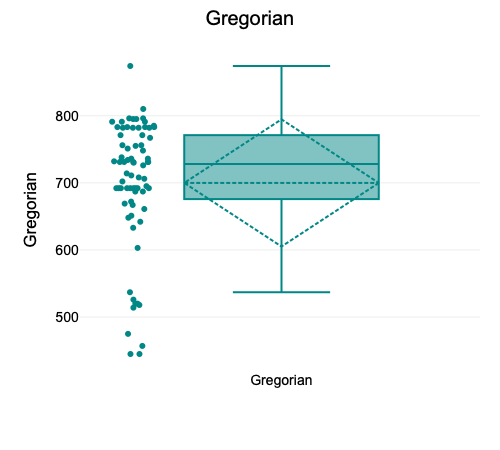 a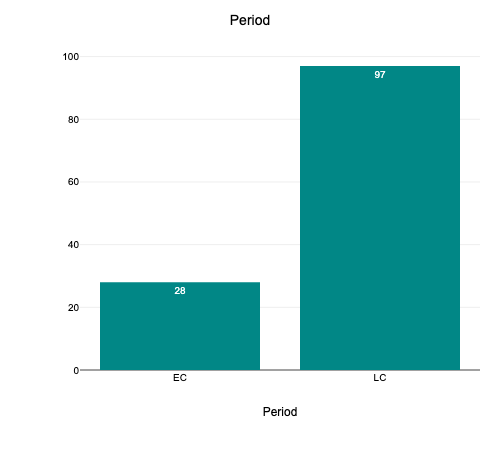 bStatisticspKolmogorov-Smirnov0.190.008Kolmogorov-Smirnov (Lilliefors Corr.)0.19<.001Shapiro-Wilk0.87<.001Anderson-Darling3.47<.001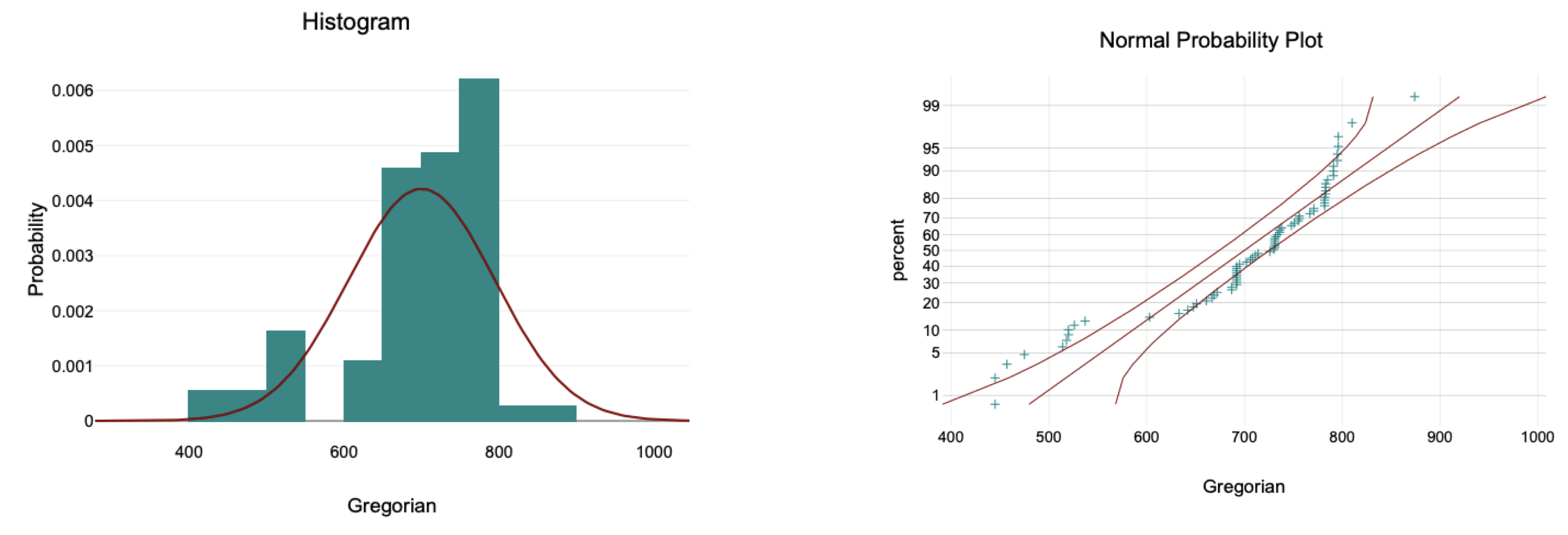 abMonumentPortableFrequency677%90.54%9.46%GregorianMean698.7710.57Median714755Modal692457Std. Deviation94.01115.24Minimum445457Maximum874795Early ClassicEarly ClassicLate ClassicLate ClassicTotalTotaln%n%n%MediaMonument108%6148.8%7156.8%Portable1814.4%3628.8%5443.2%Total2822.4%9777.6%125100%a.a.Statistics for Chi-Square TestStatistics for Chi-Square TestStatistics for Chi-Square TestStatistics for Chi-Square TestStatistics for Chi-Square TestStatistics for Chi-Square TestValues   Values   Values   Chi2   Chi2   Chi2   6.54   6.54   6.54   DfDfDf111p  p  p  .011   .011   .011   Cramér’s VCramér’s VCramér’s V.23.23.23b.b.Observed and expected (italics) frequenciesObserved and expected (italics) frequenciesObserved and expected (italics) frequenciesObserved and expected (italics) frequenciesObserved and expected (italics) frequenciesObserved and expected (italics) frequenciesPeriod    Period    Period    LC   EC   EC   Total   Media    Monument   Monument   61   10   10   71   55.115.915.971Portable   Portable   36   18   18   54   41.912.112.154Total   Total   97   28   28   125   c.Statistics for Mann-Whitney U-Test (N = 86)Statistics for Mann-Whitney U-Test (N = 86)Statistics for Mann-Whitney U-Test (N = 86)Statistics for Mann-Whitney U-Test (N = 86)Statistics for Mann-Whitney U-Test (N = 86)Statistics for Mann-Whitney U-Test (N = 86)Values   Values   Values   Mann-Whitney U   Mann-Whitney U   Mann-Whitney U   1,548   1,548   1,548   Z   Z   Z   -2.55   -2.55   -2.55   Asymptotic Significance (2-tailed)   Asymptotic Significance (2-tailed)   Asymptotic Significance (2-tailed)   .011   .011   .011   Exact Significance (2-tailed)   Exact Significance (2-tailed)   Exact Significance (2-tailed)   .067   .067   .067   Effect size (r)Effect size (r)Effect size (r).29 (small effect).29 (small effect).29 (small effect)NMeanMedianStandard deviationGregorianportable7710.57755115.24monument67698.771494.01NMean RankSum of Ranksportable744.21309.5monument6736.82,465.5Total74Values   Mann-Whitney U   187.5   Z   -0.87   Asymptotic Significance (2-tailed)   .385   Exact Significance (2-tailed)   .392   NMeanMedianStandard deviationGregorianSyllabogram62692.572099.55Logogram12737.67744.559.46Early ClassicEarly ClassicLate ClassicLate ClassicTotalTotaln%n%n%%Syllabogram2721.6%8064%10785.6%85.6%Logogram10.8%1713.6%1814.4%14.4%Total2822.4%9777.6%125100%100%a.Statistics for Mann-Whitney U-Test for grapheme type by PeriodStatistics for Mann-Whitney U-Test for grapheme type by PeriodStatistics for Mann-Whitney U-Test for grapheme type by PeriodStatistics for Mann-Whitney U-Test for grapheme type by Perioda.Values   a.Mann-Whitney U   Mann-Whitney U   Mann-Whitney U   773.5   a.Z   Z   Z   -1.85   a.Asymptotic Significance (2-tailed)   Asymptotic Significance (2-tailed)   Asymptotic Significance (2-tailed)   .065   a.Exact Significance (2-tailed)   Exact Significance (2-tailed)   Exact Significance (2-tailed)   .185   b. b. Statistics for Chi-Square Test for grapheme type by PeriodStatistics for Chi-Square Test for grapheme type by PeriodStatistics for Chi-Square Test for grapheme type by Periodb. b. ValuesValuesb. b. Chi2   3.43   3.43   b. b. df   1   1   b. b. p   .064   .064   b. b. r0.1 (small effect)0.1 (small effect)c.Statistics for Mann-Whitney U-Test for grapheme type by time (Gregorian)Statistics for Mann-Whitney U-Test for grapheme type by time (Gregorian)Statistics for Mann-Whitney U-Test for grapheme type by time (Gregorian)Statistics for Mann-Whitney U-Test for grapheme type by time (Gregorian)Statistics for Mann-Whitney U-Test for grapheme type by time (Gregorian)c.Values   Values   c.Mann-Whitney U   Mann-Whitney U   Mann-Whitney U   296   296   c.Z   Z   Z   -0.81   -0.81   c.Asymptotic Significance (2-tailed)   Asymptotic Significance (2-tailed)   Asymptotic Significance (2-tailed)   .417   .417   c.Exact Significance (2-tailed)   Exact Significance (2-tailed)   Exact Significance (2-tailed)   .424   .424   NMeanMedianStandard deviationGregorianObstruent57688.4770298.81Sonorant17737.8875672.98Early ClassicEarly ClassicLate ClassicLate ClassicTotalTotaln%n%n%Sonorant10.8%2520%2620.8%Obstruent2721.6%7257.6%9979.2%Total2822.4%9777.6%125100%a.Chi-Square Test for independence of phonological class and period (all dated texts)Chi-Square Test for independence of phonological class and period (all dated texts)Chi-Square Test for independence of phonological class and period (all dated texts)Chi-Square Test for independence of phonological class and period (all dated texts)ValuesValuesChi2   Chi2   6.5   6.5   df   df   1   1   p   p   .011   .011   b.b.Mann-Whitney U-Test for independence of phonological class and time (dated texts)Mann-Whitney U-Test for independence of phonological class and time (dated texts)Mann-Whitney U-Test for independence of phonological class and time (dated texts)b.b.Values   b.b.Mann-Whitney U   Mann-Whitney U   301.5   Z   Z   -2.35   Asymptotic Significance (2-tailed)   Asymptotic Significance (2-tailed)   .019   Exact Significance (2-tailed)   Exact Significance (2-tailed)   .019   NMean RankSum of RanksObstruent5734.291,954.5Sonorant1748.26820.5Total74StopAffricateLiquidNasalFricativeSemivowelFrequency45108821GregorianMean679.56714.4774.38694.75759.5791Std. Deviation107.4943.2733.9383.533.23NaNMinimum445669711518736791Maximum874791810771783791LiquidStopNasalAffricateFricativeSemivowelTotalEarly Classic027100028Late Classic105810113597Total1085111135125GroupsNMean RankAffricate1034.8Fricative254.5Liquid859.56Nasal834.25Stop4533.19Total73ValuesChi212.13df4p.016Test StatisticStd. ErrorStd. Test StatisticpAdj. pLiquid - Stop26.378.133.24.001.012GroupsNMean RankLiquid1077Stop8557.15Nasal1171.32Affricate1177Fricative377Semivowel577Total125ValuesChi213.67df5p.018Test StatisticStd. ErrorStd. Test StatisticpAdj. pLiquid - Stop19.858.752.27.023.348Liquid - Nasal5.6811.430.5.6191Liquid - Affricate011.43011Liquid - Fricative017.22011Liquid - Semivowel014.33011Stop - Nasal-14.178.38-1.69.0911Stop - Affricate-19.858.38-2.37.018.268Stop - Fricative-19.8515.37-1.29.1961Stop - Semivowel-19.8512.04-1.65.0991Nasal - Affricate-5.6811.16-0.51.6111Nasal - Fricative-5.6817.04-0.33.7391Nasal - Semivowel-5.6814.11-0.4.6871Affricate - Fricative017.04011Affricate - Semivowel014.11011Fricative - Semivowel019.11011AlveolarVelarBilabialGlottalPalatalAlveopalatalFrequency312414311GregorianMean693.65702.42704.5660.33791791Std. Deviation93.57108.476.42126.75NaNNaNMinimum475445518514791791Maximum810874795736791791AlveolarVelarBilabialAlveopalatalPalatalGlottalTotalPeriodEC620100128LC30402122297Total366022223125GroupsNMean RankAlveolar3135.69Bilabial1436.96Glottal330.83Velar2437.98Total72ValuesChi20.39df3p.942Test StatisticStd. ErrorStd. Test StatisticpAdj. pAlveolar - Bilabial-1.276.73-0.19.851Alveolar - Glottal4.8612.640.38.7011Alveolar - Velar-2.295.68-0.4.6881Bilabial - Glottal6.1313.30.46.6451Bilabial - Velar-1.017.03-0.14.8851Glottal - Velar-7.1512.8-0.56.5771GroupsNMean RankAlveolar3666.58Glottal356.17Bilabial2274.16Alveopalatal277Velar6056.17Palatal277Total125ValuesChi210.12df5p.072Test StatisticStd. ErrorStd. Test StatisticpAdj. pAlveolar - Velar7.135.711.25.2121Alveolar - Bilabial-9.267.29-1.27.2041Alveolar - Alveopalatal-12.119.09-0.63.5261Alveolar - Palatal-12.119.09-0.63.5261Alveolar - Glottal8.7415.820.55.5811Velar - Bilabial-16.396.45-2.54.011.166Velar - Alveopalatal-19.2318.78-1.02.3061Velar - Palatal-19.2318.78-1.02.3061Velar - Glottal1.615.450.1.9171Bilabial - Alveopalatal-2.8419.32-0.15.8831Bilabial - Palatal-2.8419.32-0.15.8831Bilabial - Glottal17.9916.11.12.2641Alveopalatal - Palatal026.16011Alveopalatal - Glottal20.8323.880.87.3831Palatal - Glottal20.8323.880.87.3831PlainGlottalicFrequency3322GregorianMean660.12724.55Std. Deviation108.9569.2Minimum445514Maximum795874Early ClassicEarly ClassicLate ClassicLate ClassicTotalTotaln%n%n%Glottalic33.13%2728.13%3031.25%Plain2425%4243.75%6668.75%Total2722.4%6977.6%96100%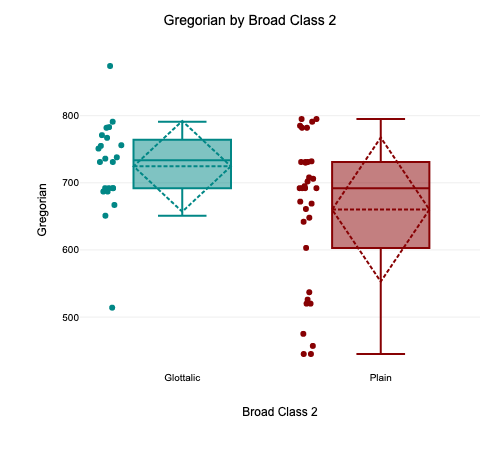 a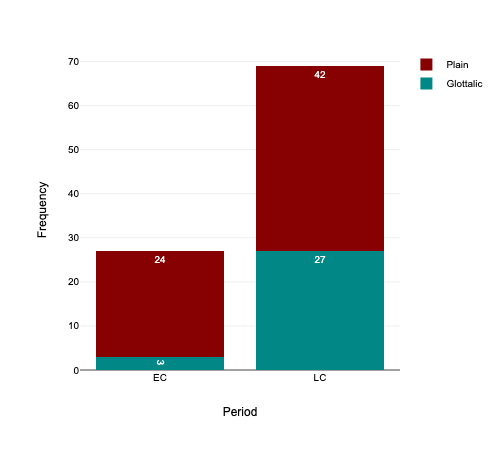 bNMean RankSum of RanksGlottalic2233.2730.5Plain3324.53809.5Total55ValuesMann-Whitney U248.5Z-1.97Asymptotic Significance (2-tailed).049Exact Significance (2-tailed).051NMean RankSum of RanksGlottalic3057.21,716Plain6644.552,940Total96ValuesMann-Whitney U729Z-2.65Asymptotic Significance (2-tailed).008Exact Significance (2-tailed).04NounGramMorphVerbFrequency5888GregorianMean694.21732.75707.63Std. Deviation100.9494.1238.02Minimum445514669Maximum874810782NMeanStd. DeviationStd. Error MeanGregorianNoun66698.88100.2512.34Verb8707.6338.0213.44Early ClassicEarly ClassicLate ClassicLate ClassicTotalTotaln%n%n%Grammatical Class2GramMorph10.8%86.4%97.2%Noun2721.6%8164.8%10886.4%Verb00%86.4%86.4%Total2822.4%9777.6%125100%Early ClassicEarly ClassicLate ClassicLate ClassicTotalTotaln%n%n%Grammatical Class1Noun2822.4%8971.2%11793.6%Verb00%86.4%86.4%Total2822.4%9777.6%125100%NMean RankSum of RanksNoun11762.047,259Verb877616Total125ValuesMann-Whitney U356Z-1.56Asymptotic Significance (2-tailed).118Exact Significance (2-tailed).261GroupsNMean RankGramMorph970.06Noun10861.38Verb877Total125ValuesChi23.36df2p.186Test StatisticStd. ErrorStd. Test StatisticpAdj. pGramMorph - Noun8.689.080.96.3391GramMorph - Verb-6.9412.71-0.55.5851Noun - Verb-15.639.59-1.63.103.309NMean RankSum of RanksNoun6638.172,519.5Verb831.94255.5Total74Values   Mann-Whitney U   219.5   Z   -0.78   Asymptotic Significance (2-tailed)   .438   Exact Significance (2-tailed)   .445   GroupsNMean RankNoun5836.78GramMorph848.31Verb831.94Total74ValuesChi22.63df2p.268Test StatisticStd. ErrorStd. Test StatisticpAdj. pNoun - GramMorph-11.548.1-1.42.154.463Noun - Verb4.848.10.6.551GramMorph - Verb16.3810.741.52.127.382ValuesChi2   0.21   df   1   p   .646   GRclass    GRclass    Noun   Verb   Total   Period    EC   7   0   7   6.830.17LC   33   1   34   33.170.83Total   40   1   41   Grammatical Class 1    Grammatical Class 1    Grammatical Class 1    Nouns   VerbsTotal   LC   89   8   97   58.938.1EC   28   0   28   1711Total   117   8   125   75.9   49.1   Chi2   57.28   df   1   p   < 0.001   Grammatical Class 1    Grammatical Class 1    Grammatical Class 1    Noun   Verb   Total   EC   7   0   7   5.8   1.27   6.83   0.177   LC   33   1   34   28.1   5.934   33.170.8334   Total   40   1   41   33.9   7.141   40141   Chi2   6.37   df   1   p   .012   Top leftTopLeftTop rightRightUncheckedBottom leftBottom rightFrequency37121054321Mean715.54637.83713.1715.4659.5677.67782.5714Std. Deviation89.23101.98122.6465.695.0839.50.71NaNMinimum445445520642520633782714Maximum810756874783734708783714TopLeftTop leftTop rightRightBottom rightBottom leftUncheckedTotalEC79110100028LC1426425322397Total21355354223125GroupsNMean RankBottomleft256.5Left1042.3Right424.38Top1219.08Topleft3739.07Topright535.4Total70Values   Chi2   13.42   df   5   p   .02   Test StatisticStd. ErrorStd. Test StatisticpAdj. pTop - Topleft-19.986.75-2.96.003.046GroupsNMean RankBottomleft275.5Bottomright275.5Left3559.81Right460.25Top2155.17Topleft5362.84Topright575.5Total122Values   Chi2   4.23   df   6   p   .645   DuplicationC1VC1shapeNonseqDuplAbbreviationFrequency591032GregorianMean693.93733664.33761Median714715731761Modal692692514751Std. Deviation98.9664.45130.4714.14Minimum445669514751Maximum810874748771Range36520523420Mean ± Std.693.93 ± 98.96733 ± 64.45664.33 ± 130.47761 ± 14.14DuplicationNonseqDuplC1VC1shapeAbbreviationTotalPeriodLC76313597EC2611028Total1024145125GroupsNMean RankDuplication5936.85C1VC1shape1040.05NonseqDupl331.67Abbreviation252.75Total74Values   Chi2   1.42   df   3   p   .7   GroupsNMean RankDuplication10261.07NonseqDupl461.38C1VC1shape1472.54Abbreviation577Total125Values   Chi2   3.86   df   3   p   .277   Chi2   20.47   df   6p   .002   Locus    Locus    Locus    Locus    Locus    Locus    Locus    Left   Top left   Top   Top right   Right   Bottom left   Bottom right   Total   portable   26   16   9   1   1   0   1   54   15.49   23.46   9.3   2.21   1.77   0.89   0.89   monument   9   37   12   4   3   2   1   68   19.51   29.54   11.7   2.79   2.23   1.11   1.11   Total   35   53   21   5   4   2   2   122   Chi213.36df6p.038Broad ClassBroad ClassObstruentSonorantTotalLocusBottomleft2021.590.41Bottomright1121.590.41Left3143527.837.17Right3143.180.82Top2012116.74.3Topleft38155342.1410.86Topright2353.981.02Total9725122Chi249df30p.016Narrow Phonological Class 1Narrow Phonological Class 1Narrow Phonological Class 1Narrow Phonological Class 1Narrow Phonological Class 1Narrow Phonological Class 1FricativeStopNasalLiquidAffricateSemivowelTotalLocusBottomleft11000020.051.380.160.160.160.08Bottomright01100020.051.380.160.160.160.08Left0301112350.8624.12.872.872.871.43Right03010040.12.750.330.330.330.16Top1170120210.5214.461.721.721.720.86Topleft1306673531.336.494.344.344.342.17Topright02210050.123.440.410.410.410.2Total3841010105122Chi216.89df7p.018Cramér’s V.42Broad Class 2Broad Class 2GlottalicPlainTotalTopleft12253711.5625.44Top109195.9413.06Bottomright1010.310.69Left427319.6921.31Bottomleft1010.310.69Right2130.942.06Unchecked0220.631.38Topright0220.631.38Total306696Chi242.73df21p.003FunctionFunctionFunctionFunctionDuplicationNonseqDuplC1VC1shapeAbbreviationTotalLocusBottomleft200021.620.070.230.08Bottomright110021.620.070.230.08Left320303528.41.154.021.43Right202043.250.130.460.16Top141602117.040.692.410.86Topleft441355343.011.746.082.17Topright410054.060.160.570.2Total994145122Chi2118.51df3p<.001Grapheme TypeGrapheme TypeSyllabogramLogogramTotalFunctionDuplication102010287.3114.69Abbreviation1454.280.72NonseqDupl4043.420.58C1VC1shape0141411.982.02Total10718125Chi2   19.98   df   8   p   .01   Cramér’s V.4Grapheme Type   Grapheme Type   Syllabogram   Logogram   Total   Region    Central   10   3   13   11.13   1.87   Usumacinta_west   25   2   27   23.11   3.89   Usumacinta   22   0   22   18.83   3.17   Unprovenienced   37   5   42   35.95   6.05   Eastern   9   5   14   11.98   2.02   Northern   1   2   3   2.57   0.43   Southern   1   1   2   1.71   0.29   Usumacinta_petexbatun   1   0   1   0.86   0.14   Teotihuacan   1   0   1   0.86   0.14   Total   107   18   125   Chi2   28.28df   1p   <.001Cramér’s V.54Grapheme TypeGrapheme TypeSyllabogramLogogramTotalBroad Class 2Glottalic161430255Plain642665511Total801696Chi211.38df2p.003Cramér’s V0.3Grammatical Class2Grammatical Class2Grammatical Class2GramMorphNounVerbTotalMediaMonument8558715.1161.344.54Portable1530543.8946.663.46Total91088125Chi220.51df2p<.001Cramér’s V0.41Grammatical Class2Grammatical Class2Grammatical Class2GramMorphNounVerbTotalMediaSonorant7190261.8722.461.66Obstruent2898997.1385.546.34Total91088125Chi2134.21df10p<.001Cramér’s V0.73Grammatical Class2Grammatical Class2Grammatical Class2GramMorphNounVerbTotalNarrow Class 1Liquid640100.728.640.64Stop2830856.1273.445.44Nasal1100110.799.50.7Affricate038110.799.50.7Fricative03030.222.590.19Semivowel05050.364.320.32Total91088125Chi249.04df10p<.001Cramér’s V0.44Grammatical Class2Grammatical Class2Grammatical Class2GramMorphNounVerbTotalNarrow Class 1Alveolar6228362.5931.12.3Velar0600604.3251.843.84Bilabial1210221.5819.011.41Alveopalatal02020.141.730.13Palatal02020.141.730.13Glottal21030.222.590.19Total91088125Chi28.1df2p.017Cramér’s V0.29Grammatical Class2Grammatical Class2Grammatical Class2NounGramMorphVerbTotalGlottalic28203026.880.632.5Plain58086659.131.385.5Total862896Chi231.02df6p<.001Cramér’s V0.35FunctionFunctionFunctionFunctionAbbreviationC1VC1shapeDuplicationNonseqDuplTotalGrammatical ClassNoun5129011084.3212.188.133.46Verb026080.320.96.530.26GramMorph006390.361.017.340.29Total5131034125Chi259.4df24p<.001Cramér’s V0.4FunctionFunctionFunctionFunctionDuplicationAbbreviationNonseqDuplC1VC1shapeTotalCentral93101310.610.520.421.46Eastern81051411.420.560.451.57Unprovenienced360154234.271.681.344.7Northern110132.450.120.10.34Southern001121.630.080.060.22Usumacinta220002217.950.880.72.46Usumacinta_west240122722.031.080.863.02Usumacinta_petexbatun100010.820.040.030.11Teotihuacan100010.820.040.030.11Total1025414125Chi2118.51df3p<.001Cramér’s V 0.97FunctionFunctionFunctionFunctionAbbreviationC1VC1shapeDuplicationNonseqDuplTotalLogogram41400180.722.0214.690.58Syllabogram1010241074.2811.9887.313.42Total5141034125Chi28.42df3p.038Cramér’s V 0.26FunctionFunctionFunctionFunctionDuplicationAbbreviationNonseqDuplC1VC1shapeTotalSonorant223102621.221.040.832.91Obstruent8023149980.783.963.1711.09Total1025414125Chi225.82df15p.04Cramér’s V 0.26FunctionFunctionFunctionFunctionDuplicationAbbreviationNonseqDuplC1VC1shapeTotalLiquid10000108.160.40.321.12Stop6823128569.363.42.729.52Nasal9110118.980.440.351.23Affricate9002118.980.440.351.23Fricative300032.450.120.10.34Semivowel320054.080.20.160.56Total1025414125Chi255.32df15p<.001Cramér’s V 0.38FunctionFunctionFunctionFunctionDuplicationAbbreviationNonseqDuplC1VC1shapeTotalAlveolar331023629.381.441.154.03Velar4620126048.962.41.926.72Bilabial182202217.950.880.72.46Alveopalatal200021.630.080.060.22Palatal200021.630.080.060.22Glottal102032.450.120.10.34Total1025414125Chi237.73df3p<.001Cramér’s V 0.63FunctionFunctionFunctionFunctionDuplicationC1VC1shapeAbbreviationNonseqDuplTotalBroad Class 2Glottalic1312233024.064.380.630.94Plain642006652.949.631.382.06Total77142396N   Mean   Median   Standard deviation   Gregorian   L   13   719   738   88.15   S   7  71669234.42N   Mean Rank   Sum of Ranks   L   13   10.69   139S   7  10.1471Total   20Values   Mann-Whitney U   43   Z   -0.2Asymptotic Significance (2-tailed)   .841Exact Significance (2-tailed)   .877N   Mean   Median   Standard deviation   Gregorian   L   12   737.67   744.5   59.46   S   7   71669234.42N   Mean Rank   Sum of Ranks   L   12   10.5126S   79.1464Total   19Values   Mann-Whitney U   36Z   -0.52Asymptotic Significance (2-tailed)   .606Exact Significance (2-tailed)   .65Chi2   17.3   df   1   p   <.001   Cramér’s V.37Lexeme    Lexeme    Other   käkäw   Total   Period    LC   82   15   97   73.72   23.28   EC   13   15   28   21.28   6.72   Total   95   30   125   p   Left-sided   1   Two-sided   <.001   Right-sided   <.001   Chi2   22.44   df   1   p   <.001   Cramér’s V0.2722A    22A    No   Yes   Total   Period    LC   235   16   251   EC   35   14   49   Total   270   30   300   22A    22A    No   Yes   Total   Period    LC   225.9   25.1   251   EC   44.1   4.9   49   Total   270   30   300   NMeanMedianStandard deviationPeriodSonorant261.9620.2Obstruent691.8320.38NMean RankSum of RanksSonorant2652.671,369.5Obstruent6946.243,190.5Total95ValuesMann-Whitney U775.5Z-1.7Asymptotic Significance (2-tailed).088Exact Significance (2-tailed).314NMeanMedianStandard deviationGregorianObstruent55690.9870294.68Sonorant17737.8875672.98NMean RankSum of RanksObstruent5533.291,831Sonorant1746.88797Total72ValuesMann-Whitney U291Z-2.34Asymptotic Significance (2-tailed).019Exact Significance (2-tailed).02Effect size (small)0.28Liquid    Stop    Nasal    Affricate    Fricative    Semivowel    Total    EC   0    12    1    0    0    0    13    LC   10    43    10    11    3    5    82    Total   10    55    11    11    3    5    95   GroupsNMean RankLiquid1054.5Stop5544.14Nasal1150.18Affricate1154.5Fricative354.5Semivowel554.5Total95ValuesChi27.79df5p.168NMeanStd. DeviationLiquid8774.3833.93Nasal8694.7583.5Stop45679.56107.49Affricate9705.8935.94Fricative2759.533.23Total72697.2995.45GroupsNMean RankLiquid859.19Nasal834.25Stop4533.11Affricate931.28Fricative254.5Total72ValuesChi212.75df4p.013Test StatisticStd. ErrorStd. Test StatisticpAdj. pLiquid - Stop26.088.023.25.001.011Liquid - Affricate27.9110.162.75.006.06AlveolarGlottalBilabialAlveopalatalVelarPalatalTotalEC61105013LC30221225282Total36322230295GroupsNMean RankAlveolar3646.58Glottal338.67Bilabial2252.34Alveopalatal254.5Velar3046.58Palatal254.5Total95ValuesChi23.63df5p.604AlveolarVelarBilabialGlottalAlveopalatalPalatalFrequency312214311Mean693.65709.95704.5660.33791791Median711731707731791791Modal692692518514791791Std. Deviation93.5798.1876.42126.75NaNNaNMinimum475445518514791791Maximum810874795736791791GroupsNMean RankAlveolar3134.47Bilabial1435.75Glottal329.83Velar2237.57Total70ValuesChi20.54df3p.909NMeanMedianStandard deviationPeriodGlottalic301.920.31Plain361.7520.44NMean RankSum of RanksGlottalic3036.21,086Plain3631.251,125Total66ValuesMann-Whitney U459Z-1.56Asymptotic Significance (2-tailed).118Exact Significance (2-tailed).301NMeanMedianStandard deviationGregorianGlottalic20734.7573753.36Plain33660.12692108.95NMean RankSum of RanksGlottalic2032.95659Plain3323.39772Total53ValuesMann-Whitney U211Z-2.19Asymptotic Significance (2-tailed).029Exact Significance (2-tailed).03r (effect size).3 (medium)NMeanMedianStandard deviationGregorianGlottalic11703.3673177.1Plain33660.12692108.95NMean RankSum of RanksGlottalic1125.86284.5Plain3321.38705.5Total44ValuesMann-Whitney U144.5Z-1Asymptotic Significance (2-tailed).315Exact Significance (2-tailed).325r (effect size).15 (small)NMeanMedianStandard deviationGregorianGlottalic1270973176.06Plain43621.4661122.25NMean RankSum of RanksGlottalic1236.71440.5Plain4325.571099.5Total55ValuesMann-Whitney U153.5Z-2.13Asymptotic Significance (2-tailed).033Exact Significance (2-tailed).035r (effect size).29 (small)GroupsNMean Ranknorthern471Usumacinta2858.46central3653.13Usumacinta_West2771Eastern1851.5Usumacinta_Pasion271Southern241.75Total117ValuesChi213.52df6p.035Test StatisticStd. ErrorStd. Test StatisticpAdj. pCentral - Usumacinta_West-17.876.04-2.96.003.065GroupsNMean RankUsumacinta2854.82Central3649.85Usumacinta_West2766.5Eastern1848.33Total109ValuesChi210.67df3p.014Test StatisticStd. ErrorStd. Test StatisticpAdj. pCentral - Usumacinta_West-16.655.69-2.93.003.02Usumacinta_West - Eastern18.176.82.67.008.045Early ClassicLate ClassicTotalUsumacinta622285.2322.77Central1125366.7329.27Usumacinta_West027275.0421.96Total177491Chi29.68df2p.008Cramér’s V 0.33 (medium effect size)